Agencia EFE – Hace 2 horas 28 minutos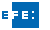 Compartir 8TweetImprimir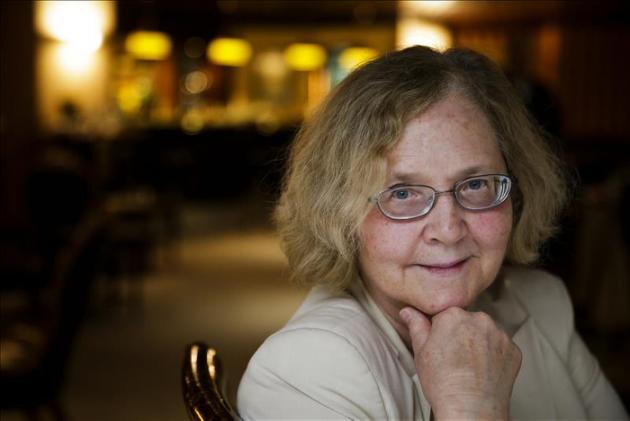 Agencia EFE - La Nobel de Medicina Elizabeth Helen Blackburn durante la entrevista concedida a Efe, en la que ha afirmado que el cáncer son al menos 200 enfermedades distintas y la mitad de ellos se puede prevenir. …más Contenido Relacionado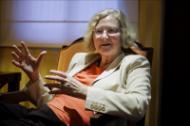 E. Blackburn (Nobel de Medicina): La mitad de los cánceres se pueden preveniLa Nobel de Medicina Elizabeth Helen Blackburn durante la entrevista concedida a …Madrid, 27 oct (EFE).- El cáncer son al menos 200 enfermedades distintas y la mitad de ellos se pueden prevenir, ha afirmado la Nobel de Medicina Elizabeth H. Blackburn, para quien es necesario un gran esfuerzo que consiga que la población sea consciente de esto."El mayor golpe de efecto" que probablemente se ha hecho es conocer que la mitad de los cánceres se pueden prevenir, ha señalado a Efe Blackburn, quien ha recordado que hoy se sabe que hábitos como no fumar, el ejercicio moderado y una dieta saludable son claves.Para esta investigadora, "el gran cambio" vendría cuando la gente fuera consciente de esto.En relación al informe de la Agencia Internacional de Investigación sobre el Cáncer, dependiente de la Organización Mundial de la Salud (OMS), sobre que la carne procesada es cancerígena y la carne roja "probablemente" también lo es, esta investigadora ha admitido no conocer el mismo ni su contenido.No obstante, ha indicado que ella ha aprendido que este tipo de estudios fijan el problema en la cantidad de carne que se consume, de ahí la importancia de cambiar algunos hábitos alimenticios.Blackburn fue galardonada con el Premio Nobel de Medicina en 2009, junto a otros dos investigadores (Carol W. Greider y Jack W. Szostak), por sus investigaciones en telómeros y la telomerasa.Los telómeros son las estructuras que protegen los extremos de los cromosomas y la telomerasa es una enzima; sus implicaciones afectan tanto al proceso del envejecimiento como el del cáncer.Precisamente de esto es de lo que ha hablado esta investigadora en una jornada organizada por la Fundación Fernández-Cruz.Bajo el lema "Moviendo las fronteras para permanecer saludables y ¿alcanzar la inmortalidad?", esta fundación ha reunido en el Hospital Clínico San Carlos de Madrid a especialistas nacionales e internacionales para analizar las claves del envejecimiento.En este acto ha intervenido Blackburn con una conferencia sobre la implicación de la enzima telomerasa en el envejecimiento celular.¿Y de qué depende que unas personas envejezcan antes que otras? Esta investigadora ha explicado que hay una parte genética, pero otra que no lo es, y en este sentido ha detallado que hay factores exteriores que lo aceleran, por ejemplo padecer el tifus o el ébola.Pero no solo, ya que como en el cáncer, hay hábitos que también influyen en el envejecimiento (tabaco o estrés).En cuanto a la investigación de los telómeros, Blackburn ha dicho que se están haciendo importantes esfuerzos con modelos animales, pero ha advertido de que no siempre son trasladables a humanos.No obstante, ha declarado que la investigación en ratones está permitiendo conocer mejor el cáncer y el envejecimiento.Sobre si se trasladan en demasiadas ocasiones falsas espectativas a los ciudadanos, esta investigadora ha recalcado que los medios de comunicación tienen aquí un importante papel y responsabilidad."Hay muy buenas historias en ciencia y es un error convertirlas en sensacionalismo", ha opinado.La Nobel de Medicina ha destacado que en España se está haciendo buena investigación: "Hay buenas ideas y gente brillante".Asimismo, ha agregado que la inversión en I+D es de lo más importante en la estructura de un país.Preguntada por la brecha de género en ciencia y el escaso número de mujeres premiadas con un Nobel, Blackburn ha subrayado que las cosas están cambiando, pero no todo lo rápido que deberían.En este sentido, ha destacado iniciativas como las becas L'Oreal-Unesco que pretenden promover la ciencia, apoyar a las mujeres jóvenes y aumentar el número de vocaciones científicas.En cuanto a esto último, Blackburn ha relatado que tiene 67 años y que su objetivo, si bien sigue "enganchada a la ciencia", es ir dejando poco a poco paso a los más jóvenes: "Tengo mucha esperanza".La Fundación Fernández-Cruz para la educación e investigación en prevención cardiovascular y cáncer ha entregado su premio a esta científica.5:13¿Qué le dirías a un extraterrestre si te l ...Hace 1 día 20 horasZuberoa Marcos1:54Christina Díaz, la joven ingeniera de la NASA ...Hace 1 día 16 horasEFE vídeos1:47Cuando te duele la cabeza lo que te duele no es ...Hace 4 díasZuberoa Marcos2:06Los habitantes de Pompeya murieron p ...Hace 5 díasEuronews videos1:13La belleza de una gota de agua flotando en ...Hace 5 díasZuberoa Marcos1:08Crean un robot basado en el fósil más raro de l ...Hace 5 díasZuberoa Marcos1:18Iberdrola gana un 7,8 % más hasta septiem ...Hace 6 díasEFE vídeos3:20Con este robot la NASA buscará vida en Europ ...Hace 6 díasZuberoa Marcos5:18La paradoja de Fermi: ¿estamos solos en e ...Hace 7 díasZuberoa Marcos2:23Este es el metal más ligero del mundo y po ...Hace 8 díasZuberoa Marcos2:07La ciencia del selfieHace 10 díasZuberoa Marcos1:02La mayor base de toxinas de animales servirá ...Hace 10 díasEFE vídeos1:01Júpiter, como nunca lo has vistoHace 11 díasZuberoa Marcos1:02Todas las fotos de la misión Apolo 11, reu ...Hace 11 díasZuberoa Marcos2:00¿Qué cantidad de calor se puede aplicar en el pelo?Hace 12 díasEuronews videos2:00Estudiando el impacto de El Niño en el glaciar ...Hace 13 díasEuronews videosAbejas robóticas podrían ser las futuras po ...Hace 13 díasZuberoa MarcosMadrid, 27 oct (EFE).- El cáncer son al menos 200 enfermedades distintas y la mitad de ellos se pueden prevenir, ha afirmado la Nobel de Medicina Elizabeth H. Blackburn, para quien es necesario un gran esfuerzo que consiga que la población sea consciente de esto."El mayor golpe de efecto" que probablemente se ha hecho es conocer que la mitad de los cánceres se pueden prevenir, ha señalado a Efe Blackburn, quien ha recordado que hoy se sabe que hábitos como no fumar, el ejercicio moderado y una dieta saludable son claves.Para esta investigadora, "el gran cambio" vendría cuando la gente fuera consciente de esto.En relación al informe de la Agencia Internacional de Investigación sobre el Cáncer, dependiente de la Organización Mundial de la Salud (OMS), sobre que la carne procesada es cancerígena y la carne roja "probablemente" también lo es, esta investigadora ha admitido no conocer el mismo ni su contenido.No obstante, ha indicado que ella ha aprendido que este tipo de estudios fijan el problema en la cantidad de carne que se consume, de ahí la importancia de cambiar algunos hábitos alimenticios.Blackburn fue galardonada con el Premio Nobel de Medicina en 2009, junto a otros dos investigadores (Carol W. Greider y Jack W. Szostak), por sus investigaciones en telómeros y la telomerasa.Los telómeros son las estructuras que protegen los extremos de los cromosomas y la telomerasa es una enzima; sus implicaciones afectan tanto al proceso del envejecimiento como el del cáncer.Precisamente de esto es de lo que ha hablado esta investigadora en una jornada organizada por la Fundación Fernández-Cruz.Bajo el lema "Moviendo las fronteras para permanecer saludables y ¿alcanzar la inmortalidad?", esta fundación ha reunido en el Hospital Clínico San Carlos de Madrid a especialistas nacionales e internacionales para analizar las claves del envejecimiento.En este acto ha intervenido Blackburn con una conferencia sobre la implicación de la enzima telomerasa en el envejecimiento celular.¿Y de qué depende que unas personas envejezcan antes que otras? Esta investigadora ha explicado que hay una parte genética, pero otra que no lo es, y en este sentido ha detallado que hay factores exteriores que lo aceleran, por ejemplo padecer el tifus o el ébola.Pero no solo, ya que como en el cáncer, hay hábitos que también influyen en el envejecimiento (tabaco o estrés).En cuanto a la investigación de los telómeros, Blackburn ha dicho que se están haciendo importantes esfuerzos con modelos animales, pero ha advertido de que no siempre son trasladables a humanos.No obstante, ha declarado que la investigación en ratones está permitiendo conocer mejor el cáncer y el envejecimiento.Sobre si se trasladan en demasiadas ocasiones falsas espectativas a los ciudadanos, esta investigadora ha recalcado que los medios de comunicación tienen aquí un importante papel y responsabilidad."Hay muy buenas historias en ciencia y es un error convertirlas en sensacionalismo", ha opinado.La Nobel de Medicina ha destacado que en España se está haciendo buena investigación: "Hay buenas ideas y gente brillante".Asimismo, ha agregado que la inversión en I+D es de lo más importante en la estructura de un país.Preguntada por la brecha de género en ciencia y el escaso número de mujeres premiadas con un Nobel, Blackburn ha subrayado que las cosas están cambiando, pero no todo lo rápido que deberían.En este sentido, ha destacado iniciativas como las becas L'Oreal-Unesco que pretenden promover la ciencia, apoyar a las mujeres jóvenes y aumentar el número de vocaciones científicas.En cuanto a esto último, Blackburn ha relatado que tiene 67 años y que su objetivo, si bien sigue "enganchada a la ciencia", es ir dejando poco a poco paso a los más jóvenes: "Tengo mucha esperanza".La Fundación Fernández-Cruz para la educación e investigación en prevención cardiovascular y cáncer ha entregado su premio a esta científica.